Formation 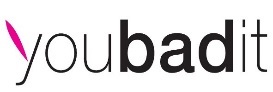 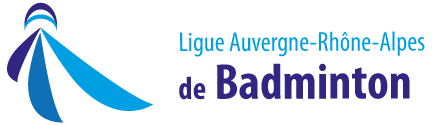 JUGE-ARBITRE LIGUE CERTIFIÉSAMEDI 15 JANVIER 2022La ligue Auvergne-Rhône-Alpes de badminton organise une session de formation JA certifié.Elle aura lieu au siège de la ligue à Saint Cassien (38).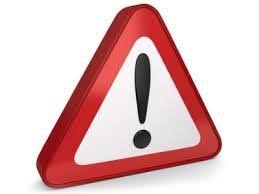 Cette formation est ouverte aux JA Ligue Accrédité en exercice depuis au moins 2 ans (date de validation)Les horaires prévisionnels, seront confirmés par les convocations :          Samedi de 10h00 à 18h00Contenu de la formation :– le contrôle anti-dopage– JA ICN – approfondissements– travail sur des échéanciers complexes– cas concrets, échanges sur des situations vécues. Encadrement : Catherine PRAT – cateprat@hotmail.frCoût de formation (repas midi compris) :   		70 euros pour les JA AURA et 100 euros pour les JA hors-ligueRèglement à effectuer de préférence par virement IBAN : FR76 139060001485039847588 69BIC : AGRIFRPP 839ou à défaut, auprès de la ligue Auvergne-Rhône-Alpes par chèque (à l’ordre LIGUE AURA) Ligue Auvergne-Rhône-Alpes, 37 route du Vercors, 38500 Saint-CassienRestauration : Les repas de midi seront pris sur le site de formation.Hébergement : Il n’est pas prévu puisque la formation est sur une seule journée. Si besoin, il est  à la charge des stagiaires Matériel : Chaque stagiaire doit avoir du matériel de prise de notes, le RGC à jour et un ordi portable avec la dernière version de Bad Plus téléchargée.Renseignements auprès de Sophie bluy – sophie.bluy@badminton-aura.org ou 04.73.64.91.56Fiche d’inscriptionJA Ligue CertifiéSESSION  du  15 JANVIER 2022  à  ST CASSIEN - 38Prénom…………………………………………………..Nom……………………………………………………….N° Licence…………………………………………………..Adresse mail :                                                            Téléphone :                                                        Date du passage au grade de JA Ligue Accrédité :Club (ville en toute lettre) : ……………………………………..…Département :……….Règlement 70€ ou 100€ :    Virement (de préférence) IBAN : FR76 139060001485039847588 69BIC : AGRIFRPP 839     		Ou par chèque (N° et Banque) A l’ordre de la ligue Auvergne-Rhône-Alpes de badminton et à envoyer à Ligue AURA badminton, 37 route du Vercors, 38500 Saint Cassien.Date limite d’inscription : Mardi 04 janvier 2022Le nombre de places étant limité, merci de vous inscrire au plus vite par mail auprès de Sophie BLUY à l’adresse sophie.bluy@badminton-aura.orgAttention, les inscriptions complètes (avec leur paiement effectué) seront prises par ordre d’arrivée.